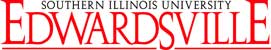 Application for 50% Waiver of Undergraduate Tuitionby a Child of a 7 Year Illinois University Employee Attending SIUEPLEASE NOTE: Incomplete forms will be returned to the employee and dependent.  To avoid being incorrectly billed, students should register BEFORE completing the form.  Completed forms are to be submitted to the Office of Human Resources.  The application must be submitted each semester in order for Human Resources to verify the recipient’s employment status and job classification. Applications are due by the 10th day after the start of the semester.  Forms received after the deadline may not be processed.    If this is the first semester a dependent is completing this waiver to attend Southern Illinois University Edwardsville, we must receive a copy of the birth certificate.  If the dependent is a step child we must have a copy of the marriage license and birth certificate.THIS FORM IS TO BE COMPLETED BY THE STUDENTBanner ID Number:      Banner ID Number:      Banner ID Number:      Banner ID Number:      Banner ID Number:      Banner ID Number:      Banner ID Number:      Banner ID Number:      Banner ID Number:      Banner ID Number:      Banner ID Number:      Banner ID Number:      Banner ID Number:      Banner ID Number:      Banner ID Number:      Student University Email:      Student University Email:      Student University Email:      Student University Email:      Student University Email:      Student University Email:      Student University Email:      Student University Email:      Student University Email:      Student University Email:      Student University Email:      Student University Email:      Student University Email:      Student University Email:      Student University Email:      Student University Email:      Student University Email:      Student University Email:      Student University Email:      Student University Email:      (Last):(Last):(First):(First):(First):(Middle Initial) :(Middle Initial) :(Middle Initial) :(Middle Initial) :(Middle Initial) :Address:      Address:      Address:      Address:      Address:      Address:      Address:      Address:      Address:      Address:      Address:      Address:      Address:      Address:      Address:      Address:      City:       City:       City:       City:       City:       City:       City:       State:  State:  State:  State:  State:  State:  State:  State:  State:  Zip:      Zip:      Zip:      Home phone number:       /     -     Home phone number:       /     -     Home phone number:       /     -     Home phone number:       /     -     Home phone number:       /     -     Home phone number:       /     -     Home phone number:       /     -     Home phone number:       /     -     Home phone number:       /     -     Home phone number:       /     -     Home phone number:       /     -     Home phone number:       /     -     Home phone number:       /     -     Home phone number:       /     -     Date of Birth:    /    /     Date of Birth:    /    /     Date of Birth:    /    /     Date of Birth:    /    /     Date of Birth:    /    /     Date of Birth:    /    /     Date of Birth:    /    /     Date of Birth:    /    /     Date of Birth:    /    /     Date of Birth:    /    /     Date of Birth:    /    /     Date of Birth:    /    /     Date of Birth:    /    /     Date of Birth:    /    /     Date of Birth:    /    /     Date of Birth:    /    /     Date of Birth:    /    /     Date of Birth:    /    /     Date of Birth:    /    /     Date of Birth:    /    /     Date of Birth:    /    /     1.   Are you currently employed by a State of Illinois University?                 Yes       No  1.   Are you currently employed by a State of Illinois University?                 Yes       No  1.   Are you currently employed by a State of Illinois University?                 Yes       No  1.   Are you currently employed by a State of Illinois University?                 Yes       No  1.   Are you currently employed by a State of Illinois University?                 Yes       No  1.   Are you currently employed by a State of Illinois University?                 Yes       No  1.   Are you currently employed by a State of Illinois University?                 Yes       No  1.   Are you currently employed by a State of Illinois University?                 Yes       No  1.   Are you currently employed by a State of Illinois University?                 Yes       No  1.   Are you currently employed by a State of Illinois University?                 Yes       No  1.   Are you currently employed by a State of Illinois University?                 Yes       No  1.   Are you currently employed by a State of Illinois University?                 Yes       No  1.   Are you currently employed by a State of Illinois University?                 Yes       No  1.   Are you currently employed by a State of Illinois University?                 Yes       No  1.   Are you currently employed by a State of Illinois University?                 Yes       No  1.   Are you currently employed by a State of Illinois University?                 Yes       No  1.   Are you currently employed by a State of Illinois University?                 Yes       No  1.   Are you currently employed by a State of Illinois University?                 Yes       No  1.   Are you currently employed by a State of Illinois University?                 Yes       No  1.   Are you currently employed by a State of Illinois University?                 Yes       No  1.   Are you currently employed by a State of Illinois University?                 Yes       No  1.   Are you currently employed by a State of Illinois University?                 Yes       No  1.   Are you currently employed by a State of Illinois University?                 Yes       No  1.   Are you currently employed by a State of Illinois University?                 Yes       No  1.   Are you currently employed by a State of Illinois University?                 Yes       No  1.   Are you currently employed by a State of Illinois University?                 Yes       No  1.   Are you currently employed by a State of Illinois University?                 Yes       No  1.   Are you currently employed by a State of Illinois University?                 Yes       No  1.   Are you currently employed by a State of Illinois University?                 Yes       No  1.   Are you currently employed by a State of Illinois University?                 Yes       No  1.   Are you currently employed by a State of Illinois University?                 Yes       No  1.   Are you currently employed by a State of Illinois University?                 Yes       No  1.   Are you currently employed by a State of Illinois University?                 Yes       No  1.   Are you currently employed by a State of Illinois University?                 Yes       No  1.   Are you currently employed by a State of Illinois University?                 Yes       No    If yes, in what capacity?       Student/GA       Faculty        Admin/Prof Staff       Civil Service    If yes, in what capacity?       Student/GA       Faculty        Admin/Prof Staff       Civil Service    If yes, in what capacity?       Student/GA       Faculty        Admin/Prof Staff       Civil Service    If yes, in what capacity?       Student/GA       Faculty        Admin/Prof Staff       Civil Service    If yes, in what capacity?       Student/GA       Faculty        Admin/Prof Staff       Civil Service    If yes, in what capacity?       Student/GA       Faculty        Admin/Prof Staff       Civil Service    If yes, in what capacity?       Student/GA       Faculty        Admin/Prof Staff       Civil Service    If yes, in what capacity?       Student/GA       Faculty        Admin/Prof Staff       Civil Service    If yes, in what capacity?       Student/GA       Faculty        Admin/Prof Staff       Civil Service    If yes, in what capacity?       Student/GA       Faculty        Admin/Prof Staff       Civil Service    If yes, in what capacity?       Student/GA       Faculty        Admin/Prof Staff       Civil Service    If yes, in what capacity?       Student/GA       Faculty        Admin/Prof Staff       Civil Service    If yes, in what capacity?       Student/GA       Faculty        Admin/Prof Staff       Civil Service    If yes, in what capacity?       Student/GA       Faculty        Admin/Prof Staff       Civil Service    If yes, in what capacity?       Student/GA       Faculty        Admin/Prof Staff       Civil Service    If yes, in what capacity?       Student/GA       Faculty        Admin/Prof Staff       Civil Service    If yes, in what capacity?       Student/GA       Faculty        Admin/Prof Staff       Civil Service    If yes, in what capacity?       Student/GA       Faculty        Admin/Prof Staff       Civil Service    If yes, in what capacity?       Student/GA       Faculty        Admin/Prof Staff       Civil Service    If yes, in what capacity?       Student/GA       Faculty        Admin/Prof Staff       Civil Service    If yes, in what capacity?       Student/GA       Faculty        Admin/Prof Staff       Civil Service    If yes, in what capacity?       Student/GA       Faculty        Admin/Prof Staff       Civil Service    If yes, in what capacity?       Student/GA       Faculty        Admin/Prof Staff       Civil Service    If yes, in what capacity?       Student/GA       Faculty        Admin/Prof Staff       Civil Service    If yes, in what capacity?       Student/GA       Faculty        Admin/Prof Staff       Civil Service    If yes, in what capacity?       Student/GA       Faculty        Admin/Prof Staff       Civil Service    If yes, in what capacity?       Student/GA       Faculty        Admin/Prof Staff       Civil Service    If yes, in what capacity?       Student/GA       Faculty        Admin/Prof Staff       Civil Service    If yes, in what capacity?       Student/GA       Faculty        Admin/Prof Staff       Civil Service    If yes, in what capacity?       Student/GA       Faculty        Admin/Prof Staff       Civil Service    If yes, in what capacity?       Student/GA       Faculty        Admin/Prof Staff       Civil Service    If yes, in what capacity?       Student/GA       Faculty        Admin/Prof Staff       Civil Service    If yes, in what capacity?       Student/GA       Faculty        Admin/Prof Staff       Civil Service    If yes, in what capacity?       Student/GA       Faculty        Admin/Prof Staff       Civil Service    If yes, in what capacity?       Student/GA       Faculty        Admin/Prof Staff       Civil Service  2.   Name of University you are employed by:2.   Name of University you are employed by:2.   Name of University you are employed by:2.   Name of University you are employed by:2.   Name of University you are employed by:2.   Name of University you are employed by:2.   Name of University you are employed by:2.   Name of University you are employed by:2.   Name of University you are employed by:2.   Name of University you are employed by:2.   Name of University you are employed by:2.   Name of University you are employed by:3.   Are you an out-of-state resident?3.   Are you an out-of-state resident?3.   Are you an out-of-state resident?3.   Are you an out-of-state resident?3.   Are you an out-of-state resident?3.   Are you an out-of-state resident?3.   Are you an out-of-state resident?3.   Are you an out-of-state resident?3.   Are you an out-of-state resident?3.   Are you an out-of-state resident?3.   Are you an out-of-state resident?3.   Are you an out-of-state resident?Yes       No  Yes       No  Yes       No  Yes       No  Yes       No  Yes       No  Yes       No  Yes       No  Yes       No  Yes       No  Yes       No  Yes       No  Yes       No  Yes       No  Yes       No  Yes       No  Yes       No  Yes       No  Yes       No  Yes       No  Yes       No  Yes       No  Yes       No  4.   Number of credit hours you are registering for:4.   Number of credit hours you are registering for:4.   Number of credit hours you are registering for:4.   Number of credit hours you are registering for:4.   Number of credit hours you are registering for:4.   Number of credit hours you are registering for:4.   Number of credit hours you are registering for:4.   Number of credit hours you are registering for:4.   Number of credit hours you are registering for:4.   Number of credit hours you are registering for:4.   Number of credit hours you are registering for:4.   Number of credit hours you are registering for:4.   Number of credit hours you are registering for:4.   Number of credit hours you are registering for:4.   Number of credit hours you are registering for:4.   Number of credit hours you are registering for:4.   Number of credit hours you are registering for:4.   Number of credit hours you are registering for:5.   Program of study5.   Program of study5.   Program of study5.   Program of study5.   Program of study5.   Program of study6.   What semester are you registering for?6.   What semester are you registering for?6.   What semester are you registering for?6.   What semester are you registering for?6.   What semester are you registering for?6.   What semester are you registering for?6.   What semester are you registering for?6.   What semester are you registering for?6.   What semester are you registering for?6.   What semester are you registering for?6.   What semester are you registering for?6.   What semester are you registering for?6.   What semester are you registering for?  Fall      Spring       Summer          Fall      Spring       Summer          Fall      Spring       Summer          Fall      Spring       Summer          Fall      Spring       Summer          Fall      Spring       Summer          Fall      Spring       Summer          Fall      Spring       Summer          Fall      Spring       Summer          Fall      Spring       Summer          Fall      Spring       Summer          Fall      Spring       Summer          Fall      Spring       Summer          Fall      Spring       Summer          Fall      Spring       Summer          Fall      Spring       Summer          Fall      Spring       Summer          Fall      Spring       Summer        yr.Please provide the following information for the Parent/Spouse who was employed at SIUEPlease provide the following information for the Parent/Spouse who was employed at SIUEPlease provide the following information for the Parent/Spouse who was employed at SIUEPlease provide the following information for the Parent/Spouse who was employed at SIUEPlease provide the following information for the Parent/Spouse who was employed at SIUEPlease provide the following information for the Parent/Spouse who was employed at SIUEPlease provide the following information for the Parent/Spouse who was employed at SIUEPlease provide the following information for the Parent/Spouse who was employed at SIUEPlease provide the following information for the Parent/Spouse who was employed at SIUEPlease provide the following information for the Parent/Spouse who was employed at SIUEPlease provide the following information for the Parent/Spouse who was employed at SIUEPlease provide the following information for the Parent/Spouse who was employed at SIUEPlease provide the following information for the Parent/Spouse who was employed at SIUEPlease provide the following information for the Parent/Spouse who was employed at SIUEPlease provide the following information for the Parent/Spouse who was employed at SIUEPlease provide the following information for the Parent/Spouse who was employed at SIUEPlease provide the following information for the Parent/Spouse who was employed at SIUEPlease provide the following information for the Parent/Spouse who was employed at SIUEPlease provide the following information for the Parent/Spouse who was employed at SIUEPlease provide the following information for the Parent/Spouse who was employed at SIUEPlease provide the following information for the Parent/Spouse who was employed at SIUEPlease provide the following information for the Parent/Spouse who was employed at SIUEPlease provide the following information for the Parent/Spouse who was employed at SIUEPlease provide the following information for the Parent/Spouse who was employed at SIUEPlease provide the following information for the Parent/Spouse who was employed at SIUEPlease provide the following information for the Parent/Spouse who was employed at SIUEPlease provide the following information for the Parent/Spouse who was employed at SIUEPlease provide the following information for the Parent/Spouse who was employed at SIUEPlease provide the following information for the Parent/Spouse who was employed at SIUEPlease provide the following information for the Parent/Spouse who was employed at SIUEPlease provide the following information for the Parent/Spouse who was employed at SIUEPlease provide the following information for the Parent/Spouse who was employed at SIUEPlease provide the following information for the Parent/Spouse who was employed at SIUEPlease provide the following information for the Parent/Spouse who was employed at SIUEPlease provide the following information for the Parent/Spouse who was employed at SIUEName of employee (parent):Name of employee (parent):Name of employee (parent):Name of employee (parent):Name of employee (parent):Name of employee (parent):Name of employee (parent):Name of employee (parent):Banner ID Number:Banner ID Number:Banner ID Number:Banner ID Number:Banner ID Number:Banner ID Number:Banner ID Number:Banner ID Number:University Email:University Email:University Email:University Email:University Email:University Email:University Email:University Email:University Email:University Email:University Email:Parent’s Employee Class:  Parent’s Employee Class:  Parent’s Employee Class:  Parent’s Employee Class:  Parent’s Employee Class:  Parent’s Employee Class:  Parent’s Employee Class:  Parent’s Employee Class:  Faculty     Admin/Prof Staff     Status Civil Service  Faculty     Admin/Prof Staff     Status Civil Service  Faculty     Admin/Prof Staff     Status Civil Service  Faculty     Admin/Prof Staff     Status Civil Service  Faculty     Admin/Prof Staff     Status Civil Service  Faculty     Admin/Prof Staff     Status Civil Service  Faculty     Admin/Prof Staff     Status Civil Service  Faculty     Admin/Prof Staff     Status Civil Service  Faculty     Admin/Prof Staff     Status Civil Service  Faculty     Admin/Prof Staff     Status Civil Service  Faculty     Admin/Prof Staff     Status Civil Service  Faculty     Admin/Prof Staff     Status Civil Service  Faculty     Admin/Prof Staff     Status Civil Service  Faculty     Admin/Prof Staff     Status Civil Service  Faculty     Admin/Prof Staff     Status Civil Service  Faculty     Admin/Prof Staff     Status Civil Service  Faculty     Admin/Prof Staff     Status Civil Service  Faculty     Admin/Prof Staff     Status Civil Service  Faculty     Admin/Prof Staff     Status Civil Service  Faculty     Admin/Prof Staff     Status Civil Service  Faculty     Admin/Prof Staff     Status Civil Service  Faculty     Admin/Prof Staff     Status Civil Service  Faculty     Admin/Prof Staff     Status Civil Service  Faculty     Admin/Prof Staff     Status Civil Service  Faculty     Admin/Prof Staff     Status Civil Service  Faculty     Admin/Prof Staff     Status Civil Service  Faculty     Admin/Prof Staff     Status Civil Service  Parent’s Employee Status:Parent’s Employee Status:Parent’s Employee Status:Parent’s Employee Status:Parent’s Employee Status:Parent’s Employee Status:Parent’s Employee Status:Parent’s Employee Status:Currently Employed 	  Retired      On Layoff     Deceased  Currently Employed 	  Retired      On Layoff     Deceased  Currently Employed 	  Retired      On Layoff     Deceased  Currently Employed 	  Retired      On Layoff     Deceased  Currently Employed 	  Retired      On Layoff     Deceased  Currently Employed 	  Retired      On Layoff     Deceased  Currently Employed 	  Retired      On Layoff     Deceased  Currently Employed 	  Retired      On Layoff     Deceased  Currently Employed 	  Retired      On Layoff     Deceased  Currently Employed 	  Retired      On Layoff     Deceased  Currently Employed 	  Retired      On Layoff     Deceased  Currently Employed 	  Retired      On Layoff     Deceased  Currently Employed 	  Retired      On Layoff     Deceased  Currently Employed 	  Retired      On Layoff     Deceased  Currently Employed 	  Retired      On Layoff     Deceased  Currently Employed 	  Retired      On Layoff     Deceased  Currently Employed 	  Retired      On Layoff     Deceased  Currently Employed 	  Retired      On Layoff     Deceased  Currently Employed 	  Retired      On Layoff     Deceased  Currently Employed 	  Retired      On Layoff     Deceased  Currently Employed 	  Retired      On Layoff     Deceased  Currently Employed 	  Retired      On Layoff     Deceased  Currently Employed 	  Retired      On Layoff     Deceased  Currently Employed 	  Retired      On Layoff     Deceased  Currently Employed 	  Retired      On Layoff     Deceased  Currently Employed 	  Retired      On Layoff     Deceased  Currently Employed 	  Retired      On Layoff     Deceased  Street Address:Street Address:Street Address:Street Address:Street Address:Street Address:Street Address:Street Address:City:City:City:City:City:City:City:City:State:State:State:State:Zip:Zip:Zip:Zip:Zip:Zip:Campus Phone #:Campus Phone #:Campus Phone #:Campus Phone #:Campus Phone #:Campus Phone #:Campus Phone #:Campus Phone #:    /     -         /     -         /     -         /     -         /     -         /     -         /     -         /     -         /     -     Home Phone #:Home Phone #:Home Phone #:Home Phone #:Home Phone #:Home Phone #:Home Phone #:    /     -         /     -         /     -         /     -         /     -         /     -         /     -         /     -         /     -         /     -         /     -     Relationship of applicant to employee:Relationship of applicant to employee:Relationship of applicant to employee:Relationship of applicant to employee:Relationship of applicant to employee:Relationship of applicant to employee:Relationship of applicant to employee:Relationship of applicant to employee:Relationship of applicant to employee:Relationship of applicant to employee:Relationship of applicant to employee:Biological Child  Biological Child  Biological Child  Biological Child  Biological Child  Biological Child  Biological Child  Biological Child  Biological Child  Adopted Child  Adopted Child  Adopted Child  Adopted Child  Adopted Child  Adopted Child  Adopted Child  Adopted Child    Step Child    Step Child    Step Child    Step Child    Step Child    Step Child    Step Child  STATEMENT OF DRAFT COMPLIANCE I certify that I am registered with the Selective Service. I certify that I am not required to register with the Selective Service because: I am female. I am in the Armed Services on active duty. (NOTE: Does not apply to members of the     Reserves and National Guard who are not on active duty.) I have not reached my 18th birthday. I was born before 1960. I am a citizen of the Federated States of Micronesia, or the Marshall Islands or a permanent     resident of the Trust Territory of the Pacific Islands (Palau). I am an international student (applicable only to State of Illinois funded programs). I am an incarcerated student.I DECLARE UNDER PENALTY OF PERJURY THAT THE FOREGOING COMPLIANCE STATEMENT IS TRUE AND CORRECT. I further declare that the application of this waiver serves as both official notification (unless denied) and my acceptance of this waiver. As a recipient of a tuition waiver award from Southern Illinois University Edwardsville.  I understand that the University has the legal authority to release my name and address, the name of my former high school or college, the name of my award, and the award amount.  This release is valid for the period of time the tuition waiver is in effect.  The refusal to accept this agreement will result in a forfeit of the waiver.STATEMENT OF DRAFT COMPLIANCE I certify that I am registered with the Selective Service. I certify that I am not required to register with the Selective Service because: I am female. I am in the Armed Services on active duty. (NOTE: Does not apply to members of the     Reserves and National Guard who are not on active duty.) I have not reached my 18th birthday. I was born before 1960. I am a citizen of the Federated States of Micronesia, or the Marshall Islands or a permanent     resident of the Trust Territory of the Pacific Islands (Palau). I am an international student (applicable only to State of Illinois funded programs). I am an incarcerated student.I DECLARE UNDER PENALTY OF PERJURY THAT THE FOREGOING COMPLIANCE STATEMENT IS TRUE AND CORRECT. I further declare that the application of this waiver serves as both official notification (unless denied) and my acceptance of this waiver. As a recipient of a tuition waiver award from Southern Illinois University Edwardsville.  I understand that the University has the legal authority to release my name and address, the name of my former high school or college, the name of my award, and the award amount.  This release is valid for the period of time the tuition waiver is in effect.  The refusal to accept this agreement will result in a forfeit of the waiver.STATEMENT OF DRAFT COMPLIANCE I certify that I am registered with the Selective Service. I certify that I am not required to register with the Selective Service because: I am female. I am in the Armed Services on active duty. (NOTE: Does not apply to members of the     Reserves and National Guard who are not on active duty.) I have not reached my 18th birthday. I was born before 1960. I am a citizen of the Federated States of Micronesia, or the Marshall Islands or a permanent     resident of the Trust Territory of the Pacific Islands (Palau). I am an international student (applicable only to State of Illinois funded programs). I am an incarcerated student.I DECLARE UNDER PENALTY OF PERJURY THAT THE FOREGOING COMPLIANCE STATEMENT IS TRUE AND CORRECT. I further declare that the application of this waiver serves as both official notification (unless denied) and my acceptance of this waiver. As a recipient of a tuition waiver award from Southern Illinois University Edwardsville.  I understand that the University has the legal authority to release my name and address, the name of my former high school or college, the name of my award, and the award amount.  This release is valid for the period of time the tuition waiver is in effect.  The refusal to accept this agreement will result in a forfeit of the waiver.STATEMENT OF DRAFT COMPLIANCE I certify that I am registered with the Selective Service. I certify that I am not required to register with the Selective Service because: I am female. I am in the Armed Services on active duty. (NOTE: Does not apply to members of the     Reserves and National Guard who are not on active duty.) I have not reached my 18th birthday. I was born before 1960. I am a citizen of the Federated States of Micronesia, or the Marshall Islands or a permanent     resident of the Trust Territory of the Pacific Islands (Palau). I am an international student (applicable only to State of Illinois funded programs). I am an incarcerated student.I DECLARE UNDER PENALTY OF PERJURY THAT THE FOREGOING COMPLIANCE STATEMENT IS TRUE AND CORRECT. I further declare that the application of this waiver serves as both official notification (unless denied) and my acceptance of this waiver. As a recipient of a tuition waiver award from Southern Illinois University Edwardsville.  I understand that the University has the legal authority to release my name and address, the name of my former high school or college, the name of my award, and the award amount.  This release is valid for the period of time the tuition waiver is in effect.  The refusal to accept this agreement will result in a forfeit of the waiver.STATEMENT OF DRAFT COMPLIANCE I certify that I am registered with the Selective Service. I certify that I am not required to register with the Selective Service because: I am female. I am in the Armed Services on active duty. (NOTE: Does not apply to members of the     Reserves and National Guard who are not on active duty.) I have not reached my 18th birthday. I was born before 1960. I am a citizen of the Federated States of Micronesia, or the Marshall Islands or a permanent     resident of the Trust Territory of the Pacific Islands (Palau). I am an international student (applicable only to State of Illinois funded programs). I am an incarcerated student.I DECLARE UNDER PENALTY OF PERJURY THAT THE FOREGOING COMPLIANCE STATEMENT IS TRUE AND CORRECT. I further declare that the application of this waiver serves as both official notification (unless denied) and my acceptance of this waiver. As a recipient of a tuition waiver award from Southern Illinois University Edwardsville.  I understand that the University has the legal authority to release my name and address, the name of my former high school or college, the name of my award, and the award amount.  This release is valid for the period of time the tuition waiver is in effect.  The refusal to accept this agreement will result in a forfeit of the waiver.STATEMENT OF DRAFT COMPLIANCE I certify that I am registered with the Selective Service. I certify that I am not required to register with the Selective Service because: I am female. I am in the Armed Services on active duty. (NOTE: Does not apply to members of the     Reserves and National Guard who are not on active duty.) I have not reached my 18th birthday. I was born before 1960. I am a citizen of the Federated States of Micronesia, or the Marshall Islands or a permanent     resident of the Trust Territory of the Pacific Islands (Palau). I am an international student (applicable only to State of Illinois funded programs). I am an incarcerated student.I DECLARE UNDER PENALTY OF PERJURY THAT THE FOREGOING COMPLIANCE STATEMENT IS TRUE AND CORRECT. I further declare that the application of this waiver serves as both official notification (unless denied) and my acceptance of this waiver. As a recipient of a tuition waiver award from Southern Illinois University Edwardsville.  I understand that the University has the legal authority to release my name and address, the name of my former high school or college, the name of my award, and the award amount.  This release is valid for the period of time the tuition waiver is in effect.  The refusal to accept this agreement will result in a forfeit of the waiver.STATEMENT OF DRAFT COMPLIANCE I certify that I am registered with the Selective Service. I certify that I am not required to register with the Selective Service because: I am female. I am in the Armed Services on active duty. (NOTE: Does not apply to members of the     Reserves and National Guard who are not on active duty.) I have not reached my 18th birthday. I was born before 1960. I am a citizen of the Federated States of Micronesia, or the Marshall Islands or a permanent     resident of the Trust Territory of the Pacific Islands (Palau). I am an international student (applicable only to State of Illinois funded programs). I am an incarcerated student.I DECLARE UNDER PENALTY OF PERJURY THAT THE FOREGOING COMPLIANCE STATEMENT IS TRUE AND CORRECT. I further declare that the application of this waiver serves as both official notification (unless denied) and my acceptance of this waiver. As a recipient of a tuition waiver award from Southern Illinois University Edwardsville.  I understand that the University has the legal authority to release my name and address, the name of my former high school or college, the name of my award, and the award amount.  This release is valid for the period of time the tuition waiver is in effect.  The refusal to accept this agreement will result in a forfeit of the waiver.STATEMENT OF DRAFT COMPLIANCE I certify that I am registered with the Selective Service. I certify that I am not required to register with the Selective Service because: I am female. I am in the Armed Services on active duty. (NOTE: Does not apply to members of the     Reserves and National Guard who are not on active duty.) I have not reached my 18th birthday. I was born before 1960. I am a citizen of the Federated States of Micronesia, or the Marshall Islands or a permanent     resident of the Trust Territory of the Pacific Islands (Palau). I am an international student (applicable only to State of Illinois funded programs). I am an incarcerated student.I DECLARE UNDER PENALTY OF PERJURY THAT THE FOREGOING COMPLIANCE STATEMENT IS TRUE AND CORRECT. I further declare that the application of this waiver serves as both official notification (unless denied) and my acceptance of this waiver. As a recipient of a tuition waiver award from Southern Illinois University Edwardsville.  I understand that the University has the legal authority to release my name and address, the name of my former high school or college, the name of my award, and the award amount.  This release is valid for the period of time the tuition waiver is in effect.  The refusal to accept this agreement will result in a forfeit of the waiver.STATEMENT OF DRAFT COMPLIANCE I certify that I am registered with the Selective Service. I certify that I am not required to register with the Selective Service because: I am female. I am in the Armed Services on active duty. (NOTE: Does not apply to members of the     Reserves and National Guard who are not on active duty.) I have not reached my 18th birthday. I was born before 1960. I am a citizen of the Federated States of Micronesia, or the Marshall Islands or a permanent     resident of the Trust Territory of the Pacific Islands (Palau). I am an international student (applicable only to State of Illinois funded programs). I am an incarcerated student.I DECLARE UNDER PENALTY OF PERJURY THAT THE FOREGOING COMPLIANCE STATEMENT IS TRUE AND CORRECT. I further declare that the application of this waiver serves as both official notification (unless denied) and my acceptance of this waiver. As a recipient of a tuition waiver award from Southern Illinois University Edwardsville.  I understand that the University has the legal authority to release my name and address, the name of my former high school or college, the name of my award, and the award amount.  This release is valid for the period of time the tuition waiver is in effect.  The refusal to accept this agreement will result in a forfeit of the waiver.STATEMENT OF DRAFT COMPLIANCE I certify that I am registered with the Selective Service. I certify that I am not required to register with the Selective Service because: I am female. I am in the Armed Services on active duty. (NOTE: Does not apply to members of the     Reserves and National Guard who are not on active duty.) I have not reached my 18th birthday. I was born before 1960. I am a citizen of the Federated States of Micronesia, or the Marshall Islands or a permanent     resident of the Trust Territory of the Pacific Islands (Palau). I am an international student (applicable only to State of Illinois funded programs). I am an incarcerated student.I DECLARE UNDER PENALTY OF PERJURY THAT THE FOREGOING COMPLIANCE STATEMENT IS TRUE AND CORRECT. I further declare that the application of this waiver serves as both official notification (unless denied) and my acceptance of this waiver. As a recipient of a tuition waiver award from Southern Illinois University Edwardsville.  I understand that the University has the legal authority to release my name and address, the name of my former high school or college, the name of my award, and the award amount.  This release is valid for the period of time the tuition waiver is in effect.  The refusal to accept this agreement will result in a forfeit of the waiver.STATEMENT OF DRAFT COMPLIANCE I certify that I am registered with the Selective Service. I certify that I am not required to register with the Selective Service because: I am female. I am in the Armed Services on active duty. (NOTE: Does not apply to members of the     Reserves and National Guard who are not on active duty.) I have not reached my 18th birthday. I was born before 1960. I am a citizen of the Federated States of Micronesia, or the Marshall Islands or a permanent     resident of the Trust Territory of the Pacific Islands (Palau). I am an international student (applicable only to State of Illinois funded programs). I am an incarcerated student.I DECLARE UNDER PENALTY OF PERJURY THAT THE FOREGOING COMPLIANCE STATEMENT IS TRUE AND CORRECT. I further declare that the application of this waiver serves as both official notification (unless denied) and my acceptance of this waiver. As a recipient of a tuition waiver award from Southern Illinois University Edwardsville.  I understand that the University has the legal authority to release my name and address, the name of my former high school or college, the name of my award, and the award amount.  This release is valid for the period of time the tuition waiver is in effect.  The refusal to accept this agreement will result in a forfeit of the waiver.STATEMENT OF DRAFT COMPLIANCE I certify that I am registered with the Selective Service. I certify that I am not required to register with the Selective Service because: I am female. I am in the Armed Services on active duty. (NOTE: Does not apply to members of the     Reserves and National Guard who are not on active duty.) I have not reached my 18th birthday. I was born before 1960. I am a citizen of the Federated States of Micronesia, or the Marshall Islands or a permanent     resident of the Trust Territory of the Pacific Islands (Palau). I am an international student (applicable only to State of Illinois funded programs). I am an incarcerated student.I DECLARE UNDER PENALTY OF PERJURY THAT THE FOREGOING COMPLIANCE STATEMENT IS TRUE AND CORRECT. I further declare that the application of this waiver serves as both official notification (unless denied) and my acceptance of this waiver. As a recipient of a tuition waiver award from Southern Illinois University Edwardsville.  I understand that the University has the legal authority to release my name and address, the name of my former high school or college, the name of my award, and the award amount.  This release is valid for the period of time the tuition waiver is in effect.  The refusal to accept this agreement will result in a forfeit of the waiver.STATEMENT OF DRAFT COMPLIANCE I certify that I am registered with the Selective Service. I certify that I am not required to register with the Selective Service because: I am female. I am in the Armed Services on active duty. (NOTE: Does not apply to members of the     Reserves and National Guard who are not on active duty.) I have not reached my 18th birthday. I was born before 1960. I am a citizen of the Federated States of Micronesia, or the Marshall Islands or a permanent     resident of the Trust Territory of the Pacific Islands (Palau). I am an international student (applicable only to State of Illinois funded programs). I am an incarcerated student.I DECLARE UNDER PENALTY OF PERJURY THAT THE FOREGOING COMPLIANCE STATEMENT IS TRUE AND CORRECT. I further declare that the application of this waiver serves as both official notification (unless denied) and my acceptance of this waiver. As a recipient of a tuition waiver award from Southern Illinois University Edwardsville.  I understand that the University has the legal authority to release my name and address, the name of my former high school or college, the name of my award, and the award amount.  This release is valid for the period of time the tuition waiver is in effect.  The refusal to accept this agreement will result in a forfeit of the waiver.STATEMENT OF DRAFT COMPLIANCE I certify that I am registered with the Selective Service. I certify that I am not required to register with the Selective Service because: I am female. I am in the Armed Services on active duty. (NOTE: Does not apply to members of the     Reserves and National Guard who are not on active duty.) I have not reached my 18th birthday. I was born before 1960. I am a citizen of the Federated States of Micronesia, or the Marshall Islands or a permanent     resident of the Trust Territory of the Pacific Islands (Palau). I am an international student (applicable only to State of Illinois funded programs). I am an incarcerated student.I DECLARE UNDER PENALTY OF PERJURY THAT THE FOREGOING COMPLIANCE STATEMENT IS TRUE AND CORRECT. I further declare that the application of this waiver serves as both official notification (unless denied) and my acceptance of this waiver. As a recipient of a tuition waiver award from Southern Illinois University Edwardsville.  I understand that the University has the legal authority to release my name and address, the name of my former high school or college, the name of my award, and the award amount.  This release is valid for the period of time the tuition waiver is in effect.  The refusal to accept this agreement will result in a forfeit of the waiver.STATEMENT OF DRAFT COMPLIANCE I certify that I am registered with the Selective Service. I certify that I am not required to register with the Selective Service because: I am female. I am in the Armed Services on active duty. (NOTE: Does not apply to members of the     Reserves and National Guard who are not on active duty.) I have not reached my 18th birthday. I was born before 1960. I am a citizen of the Federated States of Micronesia, or the Marshall Islands or a permanent     resident of the Trust Territory of the Pacific Islands (Palau). I am an international student (applicable only to State of Illinois funded programs). I am an incarcerated student.I DECLARE UNDER PENALTY OF PERJURY THAT THE FOREGOING COMPLIANCE STATEMENT IS TRUE AND CORRECT. I further declare that the application of this waiver serves as both official notification (unless denied) and my acceptance of this waiver. As a recipient of a tuition waiver award from Southern Illinois University Edwardsville.  I understand that the University has the legal authority to release my name and address, the name of my former high school or college, the name of my award, and the award amount.  This release is valid for the period of time the tuition waiver is in effect.  The refusal to accept this agreement will result in a forfeit of the waiver.STATEMENT OF DRAFT COMPLIANCE I certify that I am registered with the Selective Service. I certify that I am not required to register with the Selective Service because: I am female. I am in the Armed Services on active duty. (NOTE: Does not apply to members of the     Reserves and National Guard who are not on active duty.) I have not reached my 18th birthday. I was born before 1960. I am a citizen of the Federated States of Micronesia, or the Marshall Islands or a permanent     resident of the Trust Territory of the Pacific Islands (Palau). I am an international student (applicable only to State of Illinois funded programs). I am an incarcerated student.I DECLARE UNDER PENALTY OF PERJURY THAT THE FOREGOING COMPLIANCE STATEMENT IS TRUE AND CORRECT. I further declare that the application of this waiver serves as both official notification (unless denied) and my acceptance of this waiver. As a recipient of a tuition waiver award from Southern Illinois University Edwardsville.  I understand that the University has the legal authority to release my name and address, the name of my former high school or college, the name of my award, and the award amount.  This release is valid for the period of time the tuition waiver is in effect.  The refusal to accept this agreement will result in a forfeit of the waiver.STATEMENT OF DRAFT COMPLIANCE I certify that I am registered with the Selective Service. I certify that I am not required to register with the Selective Service because: I am female. I am in the Armed Services on active duty. (NOTE: Does not apply to members of the     Reserves and National Guard who are not on active duty.) I have not reached my 18th birthday. I was born before 1960. I am a citizen of the Federated States of Micronesia, or the Marshall Islands or a permanent     resident of the Trust Territory of the Pacific Islands (Palau). I am an international student (applicable only to State of Illinois funded programs). I am an incarcerated student.I DECLARE UNDER PENALTY OF PERJURY THAT THE FOREGOING COMPLIANCE STATEMENT IS TRUE AND CORRECT. I further declare that the application of this waiver serves as both official notification (unless denied) and my acceptance of this waiver. As a recipient of a tuition waiver award from Southern Illinois University Edwardsville.  I understand that the University has the legal authority to release my name and address, the name of my former high school or college, the name of my award, and the award amount.  This release is valid for the period of time the tuition waiver is in effect.  The refusal to accept this agreement will result in a forfeit of the waiver.STATEMENT OF DRAFT COMPLIANCE I certify that I am registered with the Selective Service. I certify that I am not required to register with the Selective Service because: I am female. I am in the Armed Services on active duty. (NOTE: Does not apply to members of the     Reserves and National Guard who are not on active duty.) I have not reached my 18th birthday. I was born before 1960. I am a citizen of the Federated States of Micronesia, or the Marshall Islands or a permanent     resident of the Trust Territory of the Pacific Islands (Palau). I am an international student (applicable only to State of Illinois funded programs). I am an incarcerated student.I DECLARE UNDER PENALTY OF PERJURY THAT THE FOREGOING COMPLIANCE STATEMENT IS TRUE AND CORRECT. I further declare that the application of this waiver serves as both official notification (unless denied) and my acceptance of this waiver. As a recipient of a tuition waiver award from Southern Illinois University Edwardsville.  I understand that the University has the legal authority to release my name and address, the name of my former high school or college, the name of my award, and the award amount.  This release is valid for the period of time the tuition waiver is in effect.  The refusal to accept this agreement will result in a forfeit of the waiver.STATEMENT OF DRAFT COMPLIANCE I certify that I am registered with the Selective Service. I certify that I am not required to register with the Selective Service because: I am female. I am in the Armed Services on active duty. (NOTE: Does not apply to members of the     Reserves and National Guard who are not on active duty.) I have not reached my 18th birthday. I was born before 1960. I am a citizen of the Federated States of Micronesia, or the Marshall Islands or a permanent     resident of the Trust Territory of the Pacific Islands (Palau). I am an international student (applicable only to State of Illinois funded programs). I am an incarcerated student.I DECLARE UNDER PENALTY OF PERJURY THAT THE FOREGOING COMPLIANCE STATEMENT IS TRUE AND CORRECT. I further declare that the application of this waiver serves as both official notification (unless denied) and my acceptance of this waiver. As a recipient of a tuition waiver award from Southern Illinois University Edwardsville.  I understand that the University has the legal authority to release my name and address, the name of my former high school or college, the name of my award, and the award amount.  This release is valid for the period of time the tuition waiver is in effect.  The refusal to accept this agreement will result in a forfeit of the waiver.STATEMENT OF DRAFT COMPLIANCE I certify that I am registered with the Selective Service. I certify that I am not required to register with the Selective Service because: I am female. I am in the Armed Services on active duty. (NOTE: Does not apply to members of the     Reserves and National Guard who are not on active duty.) I have not reached my 18th birthday. I was born before 1960. I am a citizen of the Federated States of Micronesia, or the Marshall Islands or a permanent     resident of the Trust Territory of the Pacific Islands (Palau). I am an international student (applicable only to State of Illinois funded programs). I am an incarcerated student.I DECLARE UNDER PENALTY OF PERJURY THAT THE FOREGOING COMPLIANCE STATEMENT IS TRUE AND CORRECT. I further declare that the application of this waiver serves as both official notification (unless denied) and my acceptance of this waiver. As a recipient of a tuition waiver award from Southern Illinois University Edwardsville.  I understand that the University has the legal authority to release my name and address, the name of my former high school or college, the name of my award, and the award amount.  This release is valid for the period of time the tuition waiver is in effect.  The refusal to accept this agreement will result in a forfeit of the waiver.STATEMENT OF DRAFT COMPLIANCE I certify that I am registered with the Selective Service. I certify that I am not required to register with the Selective Service because: I am female. I am in the Armed Services on active duty. (NOTE: Does not apply to members of the     Reserves and National Guard who are not on active duty.) I have not reached my 18th birthday. I was born before 1960. I am a citizen of the Federated States of Micronesia, or the Marshall Islands or a permanent     resident of the Trust Territory of the Pacific Islands (Palau). I am an international student (applicable only to State of Illinois funded programs). I am an incarcerated student.I DECLARE UNDER PENALTY OF PERJURY THAT THE FOREGOING COMPLIANCE STATEMENT IS TRUE AND CORRECT. I further declare that the application of this waiver serves as both official notification (unless denied) and my acceptance of this waiver. As a recipient of a tuition waiver award from Southern Illinois University Edwardsville.  I understand that the University has the legal authority to release my name and address, the name of my former high school or college, the name of my award, and the award amount.  This release is valid for the period of time the tuition waiver is in effect.  The refusal to accept this agreement will result in a forfeit of the waiver.STATEMENT OF DRAFT COMPLIANCE I certify that I am registered with the Selective Service. I certify that I am not required to register with the Selective Service because: I am female. I am in the Armed Services on active duty. (NOTE: Does not apply to members of the     Reserves and National Guard who are not on active duty.) I have not reached my 18th birthday. I was born before 1960. I am a citizen of the Federated States of Micronesia, or the Marshall Islands or a permanent     resident of the Trust Territory of the Pacific Islands (Palau). I am an international student (applicable only to State of Illinois funded programs). I am an incarcerated student.I DECLARE UNDER PENALTY OF PERJURY THAT THE FOREGOING COMPLIANCE STATEMENT IS TRUE AND CORRECT. I further declare that the application of this waiver serves as both official notification (unless denied) and my acceptance of this waiver. As a recipient of a tuition waiver award from Southern Illinois University Edwardsville.  I understand that the University has the legal authority to release my name and address, the name of my former high school or college, the name of my award, and the award amount.  This release is valid for the period of time the tuition waiver is in effect.  The refusal to accept this agreement will result in a forfeit of the waiver.STATEMENT OF DRAFT COMPLIANCE I certify that I am registered with the Selective Service. I certify that I am not required to register with the Selective Service because: I am female. I am in the Armed Services on active duty. (NOTE: Does not apply to members of the     Reserves and National Guard who are not on active duty.) I have not reached my 18th birthday. I was born before 1960. I am a citizen of the Federated States of Micronesia, or the Marshall Islands or a permanent     resident of the Trust Territory of the Pacific Islands (Palau). I am an international student (applicable only to State of Illinois funded programs). I am an incarcerated student.I DECLARE UNDER PENALTY OF PERJURY THAT THE FOREGOING COMPLIANCE STATEMENT IS TRUE AND CORRECT. I further declare that the application of this waiver serves as both official notification (unless denied) and my acceptance of this waiver. As a recipient of a tuition waiver award from Southern Illinois University Edwardsville.  I understand that the University has the legal authority to release my name and address, the name of my former high school or college, the name of my award, and the award amount.  This release is valid for the period of time the tuition waiver is in effect.  The refusal to accept this agreement will result in a forfeit of the waiver.STATEMENT OF DRAFT COMPLIANCE I certify that I am registered with the Selective Service. I certify that I am not required to register with the Selective Service because: I am female. I am in the Armed Services on active duty. (NOTE: Does not apply to members of the     Reserves and National Guard who are not on active duty.) I have not reached my 18th birthday. I was born before 1960. I am a citizen of the Federated States of Micronesia, or the Marshall Islands or a permanent     resident of the Trust Territory of the Pacific Islands (Palau). I am an international student (applicable only to State of Illinois funded programs). I am an incarcerated student.I DECLARE UNDER PENALTY OF PERJURY THAT THE FOREGOING COMPLIANCE STATEMENT IS TRUE AND CORRECT. I further declare that the application of this waiver serves as both official notification (unless denied) and my acceptance of this waiver. As a recipient of a tuition waiver award from Southern Illinois University Edwardsville.  I understand that the University has the legal authority to release my name and address, the name of my former high school or college, the name of my award, and the award amount.  This release is valid for the period of time the tuition waiver is in effect.  The refusal to accept this agreement will result in a forfeit of the waiver.STATEMENT OF DRAFT COMPLIANCE I certify that I am registered with the Selective Service. I certify that I am not required to register with the Selective Service because: I am female. I am in the Armed Services on active duty. (NOTE: Does not apply to members of the     Reserves and National Guard who are not on active duty.) I have not reached my 18th birthday. I was born before 1960. I am a citizen of the Federated States of Micronesia, or the Marshall Islands or a permanent     resident of the Trust Territory of the Pacific Islands (Palau). I am an international student (applicable only to State of Illinois funded programs). I am an incarcerated student.I DECLARE UNDER PENALTY OF PERJURY THAT THE FOREGOING COMPLIANCE STATEMENT IS TRUE AND CORRECT. I further declare that the application of this waiver serves as both official notification (unless denied) and my acceptance of this waiver. As a recipient of a tuition waiver award from Southern Illinois University Edwardsville.  I understand that the University has the legal authority to release my name and address, the name of my former high school or college, the name of my award, and the award amount.  This release is valid for the period of time the tuition waiver is in effect.  The refusal to accept this agreement will result in a forfeit of the waiver.STATEMENT OF DRAFT COMPLIANCE I certify that I am registered with the Selective Service. I certify that I am not required to register with the Selective Service because: I am female. I am in the Armed Services on active duty. (NOTE: Does not apply to members of the     Reserves and National Guard who are not on active duty.) I have not reached my 18th birthday. I was born before 1960. I am a citizen of the Federated States of Micronesia, or the Marshall Islands or a permanent     resident of the Trust Territory of the Pacific Islands (Palau). I am an international student (applicable only to State of Illinois funded programs). I am an incarcerated student.I DECLARE UNDER PENALTY OF PERJURY THAT THE FOREGOING COMPLIANCE STATEMENT IS TRUE AND CORRECT. I further declare that the application of this waiver serves as both official notification (unless denied) and my acceptance of this waiver. As a recipient of a tuition waiver award from Southern Illinois University Edwardsville.  I understand that the University has the legal authority to release my name and address, the name of my former high school or college, the name of my award, and the award amount.  This release is valid for the period of time the tuition waiver is in effect.  The refusal to accept this agreement will result in a forfeit of the waiver.STATEMENT OF DRAFT COMPLIANCE I certify that I am registered with the Selective Service. I certify that I am not required to register with the Selective Service because: I am female. I am in the Armed Services on active duty. (NOTE: Does not apply to members of the     Reserves and National Guard who are not on active duty.) I have not reached my 18th birthday. I was born before 1960. I am a citizen of the Federated States of Micronesia, or the Marshall Islands or a permanent     resident of the Trust Territory of the Pacific Islands (Palau). I am an international student (applicable only to State of Illinois funded programs). I am an incarcerated student.I DECLARE UNDER PENALTY OF PERJURY THAT THE FOREGOING COMPLIANCE STATEMENT IS TRUE AND CORRECT. I further declare that the application of this waiver serves as both official notification (unless denied) and my acceptance of this waiver. As a recipient of a tuition waiver award from Southern Illinois University Edwardsville.  I understand that the University has the legal authority to release my name and address, the name of my former high school or college, the name of my award, and the award amount.  This release is valid for the period of time the tuition waiver is in effect.  The refusal to accept this agreement will result in a forfeit of the waiver.STATEMENT OF DRAFT COMPLIANCE I certify that I am registered with the Selective Service. I certify that I am not required to register with the Selective Service because: I am female. I am in the Armed Services on active duty. (NOTE: Does not apply to members of the     Reserves and National Guard who are not on active duty.) I have not reached my 18th birthday. I was born before 1960. I am a citizen of the Federated States of Micronesia, or the Marshall Islands or a permanent     resident of the Trust Territory of the Pacific Islands (Palau). I am an international student (applicable only to State of Illinois funded programs). I am an incarcerated student.I DECLARE UNDER PENALTY OF PERJURY THAT THE FOREGOING COMPLIANCE STATEMENT IS TRUE AND CORRECT. I further declare that the application of this waiver serves as both official notification (unless denied) and my acceptance of this waiver. As a recipient of a tuition waiver award from Southern Illinois University Edwardsville.  I understand that the University has the legal authority to release my name and address, the name of my former high school or college, the name of my award, and the award amount.  This release is valid for the period of time the tuition waiver is in effect.  The refusal to accept this agreement will result in a forfeit of the waiver.STATEMENT OF DRAFT COMPLIANCE I certify that I am registered with the Selective Service. I certify that I am not required to register with the Selective Service because: I am female. I am in the Armed Services on active duty. (NOTE: Does not apply to members of the     Reserves and National Guard who are not on active duty.) I have not reached my 18th birthday. I was born before 1960. I am a citizen of the Federated States of Micronesia, or the Marshall Islands or a permanent     resident of the Trust Territory of the Pacific Islands (Palau). I am an international student (applicable only to State of Illinois funded programs). I am an incarcerated student.I DECLARE UNDER PENALTY OF PERJURY THAT THE FOREGOING COMPLIANCE STATEMENT IS TRUE AND CORRECT. I further declare that the application of this waiver serves as both official notification (unless denied) and my acceptance of this waiver. As a recipient of a tuition waiver award from Southern Illinois University Edwardsville.  I understand that the University has the legal authority to release my name and address, the name of my former high school or college, the name of my award, and the award amount.  This release is valid for the period of time the tuition waiver is in effect.  The refusal to accept this agreement will result in a forfeit of the waiver.STATEMENT OF DRAFT COMPLIANCE I certify that I am registered with the Selective Service. I certify that I am not required to register with the Selective Service because: I am female. I am in the Armed Services on active duty. (NOTE: Does not apply to members of the     Reserves and National Guard who are not on active duty.) I have not reached my 18th birthday. I was born before 1960. I am a citizen of the Federated States of Micronesia, or the Marshall Islands or a permanent     resident of the Trust Territory of the Pacific Islands (Palau). I am an international student (applicable only to State of Illinois funded programs). I am an incarcerated student.I DECLARE UNDER PENALTY OF PERJURY THAT THE FOREGOING COMPLIANCE STATEMENT IS TRUE AND CORRECT. I further declare that the application of this waiver serves as both official notification (unless denied) and my acceptance of this waiver. As a recipient of a tuition waiver award from Southern Illinois University Edwardsville.  I understand that the University has the legal authority to release my name and address, the name of my former high school or college, the name of my award, and the award amount.  This release is valid for the period of time the tuition waiver is in effect.  The refusal to accept this agreement will result in a forfeit of the waiver.STATEMENT OF DRAFT COMPLIANCE I certify that I am registered with the Selective Service. I certify that I am not required to register with the Selective Service because: I am female. I am in the Armed Services on active duty. (NOTE: Does not apply to members of the     Reserves and National Guard who are not on active duty.) I have not reached my 18th birthday. I was born before 1960. I am a citizen of the Federated States of Micronesia, or the Marshall Islands or a permanent     resident of the Trust Territory of the Pacific Islands (Palau). I am an international student (applicable only to State of Illinois funded programs). I am an incarcerated student.I DECLARE UNDER PENALTY OF PERJURY THAT THE FOREGOING COMPLIANCE STATEMENT IS TRUE AND CORRECT. I further declare that the application of this waiver serves as both official notification (unless denied) and my acceptance of this waiver. As a recipient of a tuition waiver award from Southern Illinois University Edwardsville.  I understand that the University has the legal authority to release my name and address, the name of my former high school or college, the name of my award, and the award amount.  This release is valid for the period of time the tuition waiver is in effect.  The refusal to accept this agreement will result in a forfeit of the waiver.STATEMENT OF DRAFT COMPLIANCE I certify that I am registered with the Selective Service. I certify that I am not required to register with the Selective Service because: I am female. I am in the Armed Services on active duty. (NOTE: Does not apply to members of the     Reserves and National Guard who are not on active duty.) I have not reached my 18th birthday. I was born before 1960. I am a citizen of the Federated States of Micronesia, or the Marshall Islands or a permanent     resident of the Trust Territory of the Pacific Islands (Palau). I am an international student (applicable only to State of Illinois funded programs). I am an incarcerated student.I DECLARE UNDER PENALTY OF PERJURY THAT THE FOREGOING COMPLIANCE STATEMENT IS TRUE AND CORRECT. I further declare that the application of this waiver serves as both official notification (unless denied) and my acceptance of this waiver. As a recipient of a tuition waiver award from Southern Illinois University Edwardsville.  I understand that the University has the legal authority to release my name and address, the name of my former high school or college, the name of my award, and the award amount.  This release is valid for the period of time the tuition waiver is in effect.  The refusal to accept this agreement will result in a forfeit of the waiver.STATEMENT OF DRAFT COMPLIANCE I certify that I am registered with the Selective Service. I certify that I am not required to register with the Selective Service because: I am female. I am in the Armed Services on active duty. (NOTE: Does not apply to members of the     Reserves and National Guard who are not on active duty.) I have not reached my 18th birthday. I was born before 1960. I am a citizen of the Federated States of Micronesia, or the Marshall Islands or a permanent     resident of the Trust Territory of the Pacific Islands (Palau). I am an international student (applicable only to State of Illinois funded programs). I am an incarcerated student.I DECLARE UNDER PENALTY OF PERJURY THAT THE FOREGOING COMPLIANCE STATEMENT IS TRUE AND CORRECT. I further declare that the application of this waiver serves as both official notification (unless denied) and my acceptance of this waiver. As a recipient of a tuition waiver award from Southern Illinois University Edwardsville.  I understand that the University has the legal authority to release my name and address, the name of my former high school or college, the name of my award, and the award amount.  This release is valid for the period of time the tuition waiver is in effect.  The refusal to accept this agreement will result in a forfeit of the waiver.STATEMENT OF DRAFT COMPLIANCE I certify that I am registered with the Selective Service. I certify that I am not required to register with the Selective Service because: I am female. I am in the Armed Services on active duty. (NOTE: Does not apply to members of the     Reserves and National Guard who are not on active duty.) I have not reached my 18th birthday. I was born before 1960. I am a citizen of the Federated States of Micronesia, or the Marshall Islands or a permanent     resident of the Trust Territory of the Pacific Islands (Palau). I am an international student (applicable only to State of Illinois funded programs). I am an incarcerated student.I DECLARE UNDER PENALTY OF PERJURY THAT THE FOREGOING COMPLIANCE STATEMENT IS TRUE AND CORRECT. I further declare that the application of this waiver serves as both official notification (unless denied) and my acceptance of this waiver. As a recipient of a tuition waiver award from Southern Illinois University Edwardsville.  I understand that the University has the legal authority to release my name and address, the name of my former high school or college, the name of my award, and the award amount.  This release is valid for the period of time the tuition waiver is in effect.  The refusal to accept this agreement will result in a forfeit of the waiver.STATEMENT OF DRAFT COMPLIANCE I certify that I am registered with the Selective Service. I certify that I am not required to register with the Selective Service because: I am female. I am in the Armed Services on active duty. (NOTE: Does not apply to members of the     Reserves and National Guard who are not on active duty.) I have not reached my 18th birthday. I was born before 1960. I am a citizen of the Federated States of Micronesia, or the Marshall Islands or a permanent     resident of the Trust Territory of the Pacific Islands (Palau). I am an international student (applicable only to State of Illinois funded programs). I am an incarcerated student.I DECLARE UNDER PENALTY OF PERJURY THAT THE FOREGOING COMPLIANCE STATEMENT IS TRUE AND CORRECT. I further declare that the application of this waiver serves as both official notification (unless denied) and my acceptance of this waiver. As a recipient of a tuition waiver award from Southern Illinois University Edwardsville.  I understand that the University has the legal authority to release my name and address, the name of my former high school or college, the name of my award, and the award amount.  This release is valid for the period of time the tuition waiver is in effect.  The refusal to accept this agreement will result in a forfeit of the waiver. I have read and agree to abide by all university tuition waiver policies and guidelines. I have read and agree to abide by all university tuition waiver policies and guidelines. I have read and agree to abide by all university tuition waiver policies and guidelines. I have read and agree to abide by all university tuition waiver policies and guidelines. I have read and agree to abide by all university tuition waiver policies and guidelines. I have read and agree to abide by all university tuition waiver policies and guidelines. I have read and agree to abide by all university tuition waiver policies and guidelines. I have read and agree to abide by all university tuition waiver policies and guidelines. I have read and agree to abide by all university tuition waiver policies and guidelines. I have read and agree to abide by all university tuition waiver policies and guidelines. I have read and agree to abide by all university tuition waiver policies and guidelines. I have read and agree to abide by all university tuition waiver policies and guidelines. I have read and agree to abide by all university tuition waiver policies and guidelines. I have read and agree to abide by all university tuition waiver policies and guidelines. I have read and agree to abide by all university tuition waiver policies and guidelines. I have read and agree to abide by all university tuition waiver policies and guidelines. I have read and agree to abide by all university tuition waiver policies and guidelines. I have read and agree to abide by all university tuition waiver policies and guidelines. I have read and agree to abide by all university tuition waiver policies and guidelines. I have read and agree to abide by all university tuition waiver policies and guidelines. I have read and agree to abide by all university tuition waiver policies and guidelines. I have read and agree to abide by all university tuition waiver policies and guidelines. I have read and agree to abide by all university tuition waiver policies and guidelines. I have read and agree to abide by all university tuition waiver policies and guidelines. I have read and agree to abide by all university tuition waiver policies and guidelines. I have read and agree to abide by all university tuition waiver policies and guidelines. I have read and agree to abide by all university tuition waiver policies and guidelines. I have read and agree to abide by all university tuition waiver policies and guidelines. I have read and agree to abide by all university tuition waiver policies and guidelines. I have read and agree to abide by all university tuition waiver policies and guidelines. I have read and agree to abide by all university tuition waiver policies and guidelines. I have read and agree to abide by all university tuition waiver policies and guidelines. I have read and agree to abide by all university tuition waiver policies and guidelines. I have read and agree to abide by all university tuition waiver policies and guidelines. I have read and agree to abide by all university tuition waiver policies and guidelines.Applicant Signature:Applicant Signature:Applicant Signature:Applicant Signature:Date: Date: FOR HUMAN RESOURCES OFFICE USE ONLYFOR HUMAN RESOURCES OFFICE USE ONLYFOR HUMAN RESOURCES OFFICE USE ONLYFOR HUMAN RESOURCES OFFICE USE ONLYFOR HUMAN RESOURCES OFFICE USE ONLYFOR HUMAN RESOURCES OFFICE USE ONLYFOR HUMAN RESOURCES OFFICE USE ONLYFOR HUMAN RESOURCES OFFICE USE ONLYFOR HUMAN RESOURCES OFFICE USE ONLYFOR HUMAN RESOURCES OFFICE USE ONLYFOR HUMAN RESOURCES OFFICE USE ONLYFOR HUMAN RESOURCES OFFICE USE ONLYFOR HUMAN RESOURCES OFFICE USE ONLYFOR HUMAN RESOURCES OFFICE USE ONLYFOR HUMAN RESOURCES OFFICE USE ONLYFOR HUMAN RESOURCES OFFICE USE ONLYFOR HUMAN RESOURCES OFFICE USE ONLYFOR HUMAN RESOURCES OFFICE USE ONLYFOR HUMAN RESOURCES OFFICE USE ONLYFOR HUMAN RESOURCES OFFICE USE ONLYFOR HUMAN RESOURCES OFFICE USE ONLYFOR HUMAN RESOURCES OFFICE USE ONLYFOR HUMAN RESOURCES OFFICE USE ONLYFOR HUMAN RESOURCES OFFICE USE ONLYFOR HUMAN RESOURCES OFFICE USE ONLYFOR HUMAN RESOURCES OFFICE USE ONLYFOR HUMAN RESOURCES OFFICE USE ONLYFOR HUMAN RESOURCES OFFICE USE ONLYFOR HUMAN RESOURCES OFFICE USE ONLYFOR HUMAN RESOURCES OFFICE USE ONLYFOR HUMAN RESOURCES OFFICE USE ONLYFOR HUMAN RESOURCES OFFICE USE ONLYFOR HUMAN RESOURCES OFFICE USE ONLYFOR HUMAN RESOURCES OFFICE USE ONLYFOR HUMAN RESOURCES OFFICE USE ONLYApproveApproveDisapproveDisapproveDisapproveDisapproveSignature of Authorized HR PersonnelSignature of Authorized HR PersonnelSignature of Authorized HR PersonnelSignature of Authorized HR PersonnelSignature of Authorized HR PersonnelSignature of Authorized HR PersonnelSignature of Authorized HR PersonnelSignature of Authorized HR PersonnelSignature of Authorized HR PersonnelSignature of Authorized HR PersonnelSignature of Authorized HR PersonnelSignature of Authorized HR PersonnelSignature of Authorized HR PersonnelSignature of Authorized HR PersonnelSignature of Authorized HR PersonnelSignature of Authorized HR PersonnelSignature of Authorized HR PersonnelSignature of Authorized HR PersonnelSignature of Authorized HR PersonnelDATE:DATE:DATE:DATE:DATE:DATE:DATE: